     MIĘDZYSZKOLNY OŚRODEK SPORTOWY KRAKÓW-WSCHÓD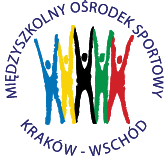 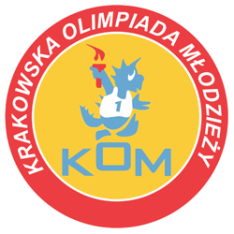 Adres: Centrum Rozwoju Com Com Zoneul. Ptaszyckiego 6 – P 09,  31 – 979 Krakówtel/fax: 12 685 58 25,   email:  biuro@kom.krakow.plwww.kom.krakow.plKraków, 5.02.2016r.KRAKOWSKA OLIMPIADA MŁODZIEŻY 2015/16 – GIMNAZJADASNOWBOARD /4.02.2016r./ - KLASYFIKACJA INDYWIDUALNA DZIEWCZĄTMiejsceNr startowyNazwisko i imięSzkołaRocznikCzas przejazdu 131Wojna-Orlewicz AlinaG 52200131,604 21Mazur JuliaSG 733,052 38Wilanowska JuliaPGA 6200033,167 418Głownia NataszaSG 733,518 54Bartmańska ZulaPGA 6200234,582 626Furyk AleksandraG Salwator200035,844 72Dulewicz EmiliaG 52200136,512 810Wróblewska JuliaG Salwator200236,643 919Nosek AnnaG 1200036,872 105Skrzypulec ZofiaG 2200037,192 1112Orzeszek AnnaG Salwator200038,003 1215Czekaj NataliaG 24200138,737 1327Miętus AgataG 52200039,450 143Dal JuliaG 7200240,057 1529Cieniewska MarzenaPG 53200140,103 1621Łyś KarolinaG 24200240,212 177Iciak DominikaG 1200040,230 1830Ligęza JadwigaG 2200040,474 1938Kasprzyk PaulinaG 46200240,540 2024Frasik GabrielaG 1200040,592 2114Figut OliwiaG 7200140,742 229Niziołek KlaudiaPG 53200141,627 2339Żabicka EmiliaG 46200142,068 2422Pawlik MałgorzataG 16200042,676 2516Szymańska ZofiaKostka200144,594 2620Ślusarczyk StefaniaPG 53200144,831 2711Wójcik JagodaG 2200045,614 2817Bodroń wewronikaG 16200246,271 296Sobota MariaG 16200253,31223Wilam MatyldaSG 7DNS40Czopek WiktoriaG 462000DSQ